NATIONAL INSTITUTE OF TECHNOLOGY RAIPUR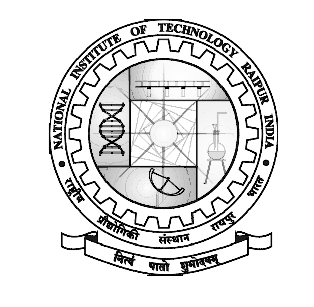                                  DEPARTMENT OF ARCHITECTUREFORM FOR AUDITORIUM BOOKING IN DEPT. OF ARCHITECTURETO BE FILLED BY APPLICANTName of Department................................................................Purpose/Details for Auditorium booking............................................................................................................................................................................................................................................................................................................................................Dates from.....................................................to.........................................................Time from......................................................to.........................................................Name of faculty In-charge for the booking with contact no. .....................................................................................................................................responsible for the program.                                                                               (Signature of faculty in-charge)Forwarded & Recommended(Head of the Department) Note:1. The auditorium may be provided only during college hours from 9:15 AM to 5:15 PM.2. The keys should be taken and returned back to the auditorium in-charge after completion of program.3. The faculty in-charge will be responsible for safe keeping of the various equipments in auditorium like                microphones/projector/computer system etc.4. No damage should be done in name of decoration.5. The auditorium should be kept in proper order before handing over the keys to                                                                           the auditorium in-charge or undersigned.__________________________________________________________________For office use only:Remarks (if any) from i/c Auditorium of Department of Architecture............................................................................................................................................................Signature i/c AuditoriumRemarks:                                                                                                                                                                    Approved /Not Approved                                                                                     Prof.  & Head                                                                                   Department of ArchitectureAFTER COMPLETION OF PROGRAM1. All things are in order.2. The following are found not in order...........................................................................................................................................................................................................                                                                                                            Signature I/c Auditorium